いつも桜木ゴルフクラブをご利用いただき誠にありがとうございます。本年は5月2日（月）・5月6日（金）も休日料金とさせていただきます。桜木ゴルフ練習場ＧＷ日程＊赤字が休日料金です。（日）（月）（火）（水）（木）（金）（土）4/244/254/264/274/284/29昭和の日4/305/15/25/3憲法記念日5/4みどりの日5/5こどもの日5/65/75/85/95/105/115/125/135/14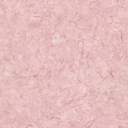 